International Neurologic Music Therapy Training Institute Schedule
20 – 23 September 2020, ArtEZ Enschede, The NetherlandsSunday, Sep 20, 2020 8:45-9:15 	Registration/Refreshments 9:15-9:30	Spaulding CEO9:30-11:15 	Introduction to Principles of Neurologic Music Therapy: Scientific and Clinical Models 11:15-11:30 	Break 11:30-13:30 	Speech/Language 13:30-14:30 	Lunch 14:30-16:00 	Speech/Language 16:00-16:15 	Break 15:15-18:15 	Speech/Language Clinical Practice Monday, Sep 21, 2020 9:00-11:00 	Research, and the Role of Music in Therapy and Medicine / 11:00-11:15 	Break 11:15-12:15	Neuropathology Disease Review 12:15-13:30 	Break/Lunch 13:30-14:15 	Rethinking the Role of Music in Neurodevelopmental Disorders 14:15-16:00 	Cognitive Techniques 16:00-16:15 	Break 16:15-17:45 	Cognitive Techniques Tuesday, Sep 22, 2020 9:00-11:00 	Cognitive Techniques 11:00-11:15 	Break 11:45-13:00 	Cognitive Techniques 13:00-14:00 	Lunch 14:00-15:00 	Patterned Sensory Enhancement (PSE) 15:00-15:45 	Therapeutic Instrumental Music Performance (TIMP) 15:45-16:00 	Break 16:00-16:45 	Sensorimotor Practice Session II (PSE, TIMP) 16:45-17:30	Sensorimotor Practice Session I (PSE, TIMP) 17:30-18:15 	NMT Techniques with Developmental Disabilities 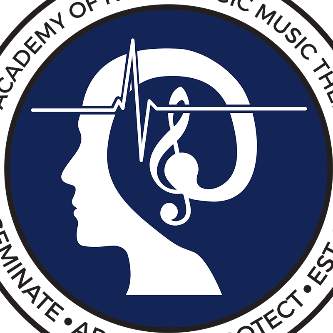 Wednesday, Sep 23, 2020 9:00-12:00 	Gait Assessment/RAS Gait Training 12:00-12:30 	Wrap Up, Q&A, Test, Course Evaluation